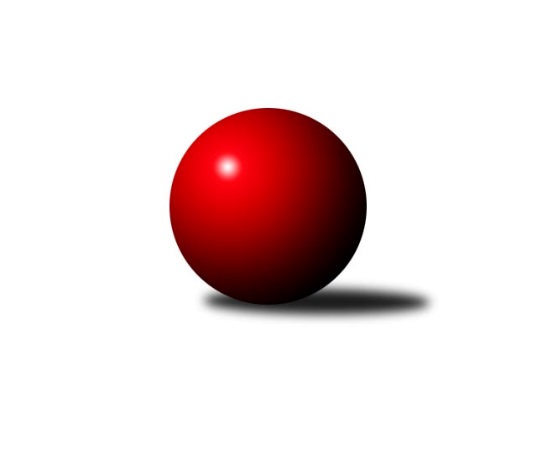 Č.21Ročník 2012/2013	13.4.2013Nejlepšího výkonu v tomto kole: 3428 dosáhlo družstvo: KK Lokomotiva Tábor 2. KLM A 2012/2013Výsledky 21. kolaSouhrnný přehled výsledků:KK Lokomotiva Tábor 	- Kuželky Podbořany 	5:3	3428:3402	11.0:13.0	11.4.KK Hvězda Trnovany 	- TJ Sokol Benešov 	5:3	3293:3341	13.5:10.5	13.4.KK SDS Sadská 	- SKK Rokycany 	3:5	3295:3324	10.0:14.0	13.4.SK Uhelné sklady Praha 	- TJ Sokol Duchcov 	5:3	3370:3369	12.0:12.0	13.4.SKK Jičín 	- KK Konstruktiva Praha  	3:5	3216:3235	10.5:13.5	13.4.SK Škoda VS Plzeň 	- TJ Lokomotiva České Velenice 	1:7	3248:3315	12.0:12.0	13.4.Tabulka družstev:	1.	SKK Rokycany	21	17	0	4	114.0 : 54.0 	284.0 : 220.0 	 3391	34	2.	KK SDS Sadská	21	15	1	5	107.5 : 60.5 	273.5 : 230.5 	 3350	31	3.	KK Hvězda Trnovany	21	12	2	7	93.5 : 74.5 	261.0 : 243.0 	 3343	26	4.	TJ Sokol Duchcov	21	13	0	8	92.0 : 76.0 	275.5 : 228.5 	 3329	26	5.	TJ Sokol Benešov	21	12	1	8	99.0 : 69.0 	277.0 : 227.0 	 3331	25	6.	TJ Lokomotiva České Velenice	21	11	0	10	88.0 : 80.0 	256.5 : 247.5 	 3339	22	7.	SKK Jičín	21	10	0	11	85.5 : 82.5 	253.5 : 250.5 	 3287	20	8.	KK Konstruktiva Praha 	21	9	1	11	78.5 : 89.5 	243.5 : 260.5 	 3326	19	9.	KK Lokomotiva Tábor	21	7	2	12	73.5 : 94.5 	241.0 : 263.0 	 3281	16	10.	SK Uhelné sklady Praha	21	7	0	14	68.0 : 100.0 	229.0 : 275.0 	 3262	14	11.	Kuželky Podbořany	21	6	0	15	63.0 : 105.0 	225.0 : 279.0 	 3271	12	12.	SK Škoda VS Plzeň	21	3	1	17	45.5 : 122.5 	204.5 : 299.5 	 3209	7Podrobné výsledky kola:	 KK Lokomotiva Tábor 	3428	5:3	3402	Kuželky Podbořany 	Miroslav Kašpar	149 	 150 	 138 	141	578 	 2:2 	 581 	 146	149 	 141	145	Jaroslav Wagner	Jaroslav Mihál	146 	 138 	 140 	159	583 	 2:2 	 550 	 130	148 	 146	126	Rudolf Hofmann	Borek Jelínek	140 	 156 	 136 	135	567 	 2:2 	 535 	 137	116 	 146	136	Václav Pop	Petr Chval	152 	 144 	 136 	136	568 	 1.5:2.5 	 593 	 152	141 	 146	154	Vladimír Šána	Karel Smažík	136 	 138 	 132 	147	553 	 1.5:2.5 	 567 	 136	152 	 143	136	Petr Richtárech	David Kášek	140 	 144 	 153 	142	579 	 2:2 	 576 	 132	160 	 158	126	Jan Ambrarozhodčí: Nejlepší výkon utkání: 593 - Vladimír Šána	 KK Hvězda Trnovany 	3293	5:3	3341	TJ Sokol Benešov 	Milan Stránský	134 	 127 	 135 	134	530 	 2:2 	 521 	 124	135 	 140	122	Ivan Januš	Roman Voráček	129 	 115 	 121 	127	492 	 0:4 	 582 	 154	143 	 150	135	Tomáš Čožík	Zdeněk Kandl	146 	 149 	 144 	124	563 	 2.5:1.5 	 543 	 126	142 	 151	124	Pavel Vymazal	Michal Koubek	120 	 139 	 159 	133	551 	 3:1 	 531 	 133	130 	 136	132	Petr Červ	Jiří Zemánek	145 	 131 	 139 	139	554 	 3:1 	 557 	 138	153 	 132	134	Ladislav Takáč	Josef Šálek	141 	 151 	 153 	158	603 	 3:1 	 607 	 157	145 	 151	154	Vladimír Matějkarozhodčí: Nejlepší výkon utkání: 607 - Vladimír Matějka	 KK SDS Sadská 	3295	3:5	3324	SKK Rokycany 	Aleš Košnar	134 	 134 	 151 	143	562 	 2:2 	 522 	 135	139 	 117	131	Zdeněk Enžl	Martin Schejbal	160 	 135 	 141 	137	573 	 2:2 	 553 	 141	128 	 144	140	Pavel Honsa	Jan Renka st.	122 	 127 	 138 	139	526 	 1:3 	 543 	 125	139 	 136	143	Martin Fürst	Petr Miláček *1	119 	 132 	 144 	127	522 	 1:3 	 577 	 147	155 	 126	149	Michal Pytlík	Václav Schejbal	142 	 139 	 127 	130	538 	 1:3 	 584 	 141	158 	 145	140	Roman Pytlík	Tomáš Bek	140 	 158 	 146 	130	574 	 3:1 	 545 	 135	146 	 129	135	Vojtěch Špelinarozhodčí: střídání: *1 od 45. hodu Antonín SvobodaNejlepší výkon utkání: 584 - Roman Pytlík	 SK Uhelné sklady Praha 	3370	5:3	3369	TJ Sokol Duchcov 	David Kuděj	178 	 169 	 137 	145	629 	 4:0 	 537 	 144	139 	 135	119	Jiří Semelka	Antonín Knobloch	122 	 126 	 136 	125	509 	 1:3 	 547 	 127	148 	 131	141	Jakub Dařílek	Zdeněk Slezák	142 	 119 	 134 	134	529 	 1:3 	 567 	 166	131 	 140	130	Vít Strachoň	Jiří Zetek	141 	 128 	 124 	154	547 	 2:2 	 521 	 111	133 	 147	130	Josef Pecha	Josef Dvořák	134 	 141 	 128 	151	554 	 0:4 	 632 	 161	162 	 146	163	Zdeněk Ransdorf	Evžen Valtr	147 	 146 	 154 	155	602 	 4:0 	 565 	 146	144 	 140	135	Jan Endrštrozhodčí: Nejlepší výkon utkání: 632 - Zdeněk Ransdorf	 SKK Jičín 	3216	3:5	3235	KK Konstruktiva Praha  	Agaton ml. Plaňanský ml.	147 	 132 	 124 	127	530 	 0:4 	 597 	 157	149 	 138	153	Lukáš Doubrava	Josef Vejvara	139 	 132 	 126 	128	525 	 1.5:2.5 	 512 	 140	132 	 108	132	Jaroslav ml. Pleticha ml.	Lukáš Vik	137 	 135 	 134 	139	545 	 3:1 	 539 	 133	136 	 133	137	Jiří Franěk	Roman Bureš	126 	 137 	 140 	111	514 	 1:3 	 555 	 156	127 	 145	127	Štěpán Koblížek	Miloslav Vik	141 	 134 	 138 	114	527 	 2:2 	 501 	 112	136 	 114	139	Jan Barchánek	Jaroslav Soukup	134 	 145 	 141 	155	575 	 3:1 	 531 	 137	126 	 140	128	Zdeněk Zahrádkarozhodčí: Nejlepší výkon utkání: 597 - Lukáš Doubrava	 SK Škoda VS Plzeň 	3248	1:7	3315	TJ Lokomotiva České Velenice 	Pavel Říhánek	151 	 129 	 151 	128	559 	 2:2 	 598 	 150	150 	 148	150	Bronislav Černuška	Karel Bok	133 	 153 	 148 	134	568 	 2:2 	 572 	 141	144 	 142	145	Zbyněk Dvořák	Milan Vrabec	129 	 138 	 132 	113	512 	 0:4 	 566 	 133	155 	 146	132	Zdeněk st. Dvořák	Oldřich Kučera	141 	 136 	 130 	132	539 	 2:2 	 542 	 137	121 	 141	143	Zdeněk ml. Dvořák	Jiří Šlajer	134 	 136 	 134 	130	534 	 4:0 	 482 	 107	122 	 126	127	Ladislav Chmel	Jiří Baloun	125 	 133 	 130 	148	536 	 2:2 	 555 	 124	128 	 153	150	Ondřej Toušrozhodčí: Nejlepší výkon utkání: 598 - Bronislav ČernuškaPořadí jednotlivců:	jméno hráče	družstvo	celkem	plné	dorážka	chyby	poměr kuž.	Maximum	1.	Pavel Honsa 	SKK Rokycany 	589.72	386.8	202.9	1.4	11/12	(616)	2.	Jan Endršt 	TJ Sokol Duchcov 	581.05	372.3	208.8	1.5	12/12	(657)	3.	Aleš Košnar 	KK SDS Sadská 	578.43	373.5	204.9	1.4	11/11	(602)	4.	Vladimír Matějka 	TJ Sokol Benešov 	576.57	377.3	199.3	1.8	12/12	(634)	5.	Zdeněk Ransdorf 	TJ Sokol Duchcov 	576.00	386.3	189.7	2.7	12/12	(632)	6.	Michal Pytlík 	SKK Rokycany 	574.67	374.7	200.0	1.8	12/12	(630)	7.	Evžen Valtr 	SK Uhelné sklady Praha 	574.39	378.5	195.9	2.5	10/11	(629)	8.	Lukáš Doubrava 	KK Konstruktiva Praha  	573.21	370.5	202.7	1.5	12/12	(599)	9.	Vojtěch Špelina 	SKK Rokycany 	572.44	370.8	201.7	1.5	10/12	(630)	10.	Vladimír Šána 	Kuželky Podbořany 	570.48	376.2	194.3	3.0	12/12	(618)	11.	Tomáš Bek 	KK SDS Sadská 	570.00	369.4	200.6	1.7	10/11	(598)	12.	Zdeněk ml. Dvořák 	TJ Lokomotiva České Velenice 	569.01	373.4	195.6	1.6	12/12	(620)	13.	Roman Voráček 	KK Hvězda Trnovany 	566.15	367.6	198.6	2.1	11/11	(604)	14.	Zdeněk Zahrádka 	KK Konstruktiva Praha  	565.71	373.5	192.2	3.0	11/12	(650)	15.	David Kášek 	KK Lokomotiva Tábor 	565.58	374.7	190.9	2.4	11/11	(623)	16.	Ondřej Touš 	TJ Lokomotiva České Velenice 	565.18	371.6	193.6	3.1	12/12	(641)	17.	Václav Schejbal 	KK SDS Sadská 	564.20	367.9	196.3	2.1	11/11	(605)	18.	Jaroslav Mihál 	KK Lokomotiva Tábor 	563.91	371.4	192.5	2.5	10/11	(624)	19.	Jiří Zemánek 	KK Hvězda Trnovany 	563.63	370.7	192.9	1.5	11/11	(610)	20.	Ladislav Takáč 	TJ Sokol Benešov 	563.38	370.3	193.0	2.2	12/12	(625)	21.	Martin Fürst 	SKK Rokycany 	563.05	370.3	192.8	1.5	12/12	(620)	22.	Bronislav Černuška 	TJ Lokomotiva České Velenice 	563.02	374.3	188.7	2.5	10/12	(598)	23.	Lukáš Kočí 	TJ Sokol Benešov 	562.77	369.7	193.1	4.0	10/12	(609)	24.	Michal Koubek 	KK Hvězda Trnovany 	561.23	367.3	194.0	1.9	10/11	(613)	25.	Lukáš Vik 	SKK Jičín 	561.22	366.6	194.6	2.3	10/11	(609)	26.	David Kuděj 	SK Uhelné sklady Praha 	560.63	371.2	189.4	3.6	9/11	(629)	27.	Štěpán Koblížek 	KK Konstruktiva Praha  	560.02	368.1	191.9	1.5	10/12	(608)	28.	Tomáš Čožík 	TJ Sokol Benešov 	559.36	366.3	193.0	3.1	12/12	(615)	29.	Josef Dvořák 	SK Uhelné sklady Praha 	558.78	369.9	188.8	3.0	8/11	(615)	30.	Patrik Lojda 	Kuželky Podbořany 	558.71	364.8	193.9	2.5	9/12	(615)	31.	Martin Schejbal 	KK SDS Sadská 	558.33	366.5	191.8	2.0	11/11	(603)	32.	Miroslav Kašpar 	KK Lokomotiva Tábor 	558.27	367.1	191.1	2.4	11/11	(611)	33.	Jiří Franěk 	KK Konstruktiva Praha  	557.55	367.7	189.8	3.0	11/12	(588)	34.	Pavel Říhánek 	SK Škoda VS Plzeň 	556.25	365.8	190.4	3.0	10/11	(578)	35.	Josef Šálek 	KK Hvězda Trnovany 	556.00	370.5	185.5	2.6	9/11	(615)	36.	Milan Stránský 	KK Hvězda Trnovany 	555.65	363.8	191.9	2.6	9/11	(593)	37.	Jaroslav Soukup 	SKK Jičín 	554.57	361.1	193.5	3.1	10/11	(608)	38.	Josef Vejvara 	SKK Jičín 	551.60	371.0	180.6	3.1	11/11	(579)	39.	Zbyněk Dvořák 	TJ Lokomotiva České Velenice 	550.43	365.9	184.5	3.3	12/12	(592)	40.	Jiří Baloun 	SK Škoda VS Plzeň 	548.85	364.1	184.7	3.8	10/11	(577)	41.	Jakub Dařílek 	TJ Sokol Duchcov 	548.47	368.1	180.4	4.1	11/12	(604)	42.	Ladislav Chmel 	TJ Lokomotiva České Velenice 	547.50	368.3	179.2	4.1	12/12	(588)	43.	Vít Strachoň 	TJ Sokol Duchcov 	546.37	366.3	180.1	3.5	12/12	(598)	44.	Pavel Kaan 	KK Hvězda Trnovany 	546.30	367.7	178.6	3.4	8/11	(577)	45.	Zdeněk st. Dvořák 	TJ Lokomotiva České Velenice 	546.21	361.0	185.2	3.5	11/12	(585)	46.	Martin Maršálek 	SKK Rokycany 	546.00	370.5	175.5	6.1	10/12	(598)	47.	Antonín Svoboda 	KK SDS Sadská 	545.66	364.8	180.9	3.4	9/11	(587)	48.	Petr Richtárech 	Kuželky Podbořany 	543.63	360.4	183.2	3.5	10/12	(589)	49.	Jaroslav Wagner 	Kuželky Podbořany 	543.63	364.3	179.4	5.0	8/12	(584)	50.	Miloslav Vik 	SKK Jičín 	542.67	365.2	177.5	4.3	11/11	(596)	51.	Josef Pecha 	TJ Sokol Duchcov 	540.82	363.1	177.8	3.4	12/12	(636)	52.	Jiří Zetek 	SK Uhelné sklady Praha 	540.77	365.9	174.9	5.1	8/11	(593)	53.	Zdeněk Enžl 	SKK Rokycany 	540.57	365.0	175.6	4.4	9/12	(579)	54.	Ivan Januš 	TJ Sokol Benešov 	540.45	366.3	174.1	3.9	12/12	(607)	55.	Jan Renka  st.	KK SDS Sadská 	540.41	358.2	182.2	2.6	9/11	(580)	56.	Jan Ambra 	Kuželky Podbořany 	539.81	357.6	182.2	4.4	9/12	(595)	57.	Oldřich Kučera 	SK Škoda VS Plzeň 	538.33	360.6	177.7	4.2	8/11	(576)	58.	Martin Vít 	SK Škoda VS Plzeň 	537.94	365.6	172.3	4.9	9/11	(590)	59.	Jiří Semelka 	TJ Sokol Duchcov 	536.49	368.2	168.3	5.5	11/12	(579)	60.	Petr Červ 	TJ Sokol Benešov 	534.03	358.2	175.8	4.6	11/12	(621)	61.	Petr Bystřický 	KK Lokomotiva Tábor 	533.40	366.2	167.1	4.5	9/11	(578)	62.	Rudolf Hofmann 	Kuželky Podbořany 	532.92	355.0	177.9	4.2	12/12	(613)	63.	Jan Barchánek 	KK Konstruktiva Praha  	529.33	360.3	169.1	4.0	10/12	(567)	64.	Zdeněk Slezák 	SK Uhelné sklady Praha 	529.00	357.3	171.7	5.2	8/11	(588)	65.	Jiří Šlajer 	SK Škoda VS Plzeň 	528.06	355.6	172.5	5.0	10/11	(568)	66.	Stanislav Schuh 	SK Uhelné sklady Praha 	528.04	360.3	167.7	6.3	9/11	(578)	67.	Borek Jelínek 	KK Lokomotiva Tábor 	527.40	359.2	168.2	5.1	10/11	(601)	68.	Václav Pop 	Kuželky Podbořany 	527.38	352.9	174.4	5.8	11/12	(583)		Roman Pytlík 	SKK Rokycany 	599.00	379.7	219.3	0.3	3/12	(646)		Jaroslav Franěk 	TJ Sokol Benešov 	577.13	389.6	187.5	3.9	2/12	(622)		Lukáš Jarosch 	Kuželky Podbořany 	576.00	383.0	193.0	1.0	1/12	(576)		Miroslav Šnejdar  ml.	KK Konstruktiva Praha  	573.00	374.8	198.3	1.5	2/12	(580)		Jiří Vejvara 	SKK Jičín 	562.43	369.1	193.3	2.6	7/11	(590)		Jiří ml. Drábek 	SKK Jičín 	561.35	362.6	198.8	1.5	5/11	(578)		Jiří Pavlík 	SK Uhelné sklady Praha 	561.33	374.7	186.7	4.7	3/11	(588)		Petr Tepličanec 	KK Konstruktiva Praha  	561.00	368.0	193.0	2.5	1/12	(587)		František Obruča 	KK Konstruktiva Praha  	558.80	379.3	179.5	3.2	2/12	(601)		Vladislav Krusman 	Kuželky Podbořany 	558.00	385.0	173.0	9.0	1/12	(558)		Václav Posejpal 	KK Konstruktiva Praha  	555.00	356.3	198.7	1.5	3/12	(590)		Václav Pešek 	KK SDS Sadská 	554.67	364.0	190.7	2.3	3/11	(597)		Zdeněk Kandl 	KK Hvězda Trnovany 	553.90	362.3	191.6	3.5	7/11	(604)		Martin Prokůpek 	SKK Rokycany 	551.00	368.0	183.0	6.0	1/12	(551)		Václav Fűrst 	SKK Rokycany 	549.33	367.2	182.2	0.8	3/12	(583)		Václav st. Martínek 	TJ Sokol Duchcov 	548.50	364.0	184.5	4.5	2/12	(551)		Roman Osovský 	TJ Lokomotiva České Velenice 	547.33	361.7	185.7	4.3	3/12	(563)		Tomáš Štraicher 	TJ Sokol Duchcov 	546.00	379.0	167.0	7.0	1/12	(546)		Petr Chval 	KK Lokomotiva Tábor 	545.14	358.5	186.6	2.4	7/11	(602)		Josef Pauch 	SKK Rokycany 	545.00	369.0	176.0	1.0	1/12	(545)		Pavel Vymazal 	TJ Sokol Benešov 	543.00	364.0	179.0	2.0	1/12	(543)		Pavel Kohlíček 	KK Konstruktiva Praha  	542.50	355.5	187.0	4.0	2/12	(569)		Karel Smažík 	KK Lokomotiva Tábor 	541.61	362.6	179.0	4.2	7/11	(591)		Bedřich Varmuža 	SKK Rokycany 	541.00	369.0	172.0	9.0	1/12	(541)		Jaroslav ml. Pleticha  ml.	KK Konstruktiva Praha  	538.86	358.6	180.3	3.9	7/12	(587)		Štěpán Šreiber 	SKK Rokycany 	535.00	348.0	187.0	8.0	1/12	(535)		Pavel Kříž 	SKK Jičín 	535.00	352.0	183.0	1.0	1/11	(535)		Agaton ml. Plaňanský  ml.	SKK Jičín 	534.42	369.2	165.3	4.1	5/11	(570)		Michal Wohlmuth 	SKK Rokycany 	534.00	358.0	176.0	4.0	1/12	(534)		Antonín Knobloch 	SK Uhelné sklady Praha 	532.33	359.1	173.3	4.5	5/11	(569)		Roman Bureš 	SKK Jičín 	531.83	355.8	176.0	4.8	2/11	(537)		Zbyněk Sedlák 	SK Uhelné sklady Praha 	531.50	361.5	170.0	6.7	3/11	(561)		Martin Mazáček 	SKK Jičín 	531.50	366.5	165.0	4.5	2/11	(541)		Václav ml. Martínek 	TJ Sokol Duchcov 	527.00	367.0	160.0	9.0	1/12	(527)		Karel Bok 	SK Škoda VS Plzeň 	526.55	366.2	160.4	8.4	7/11	(586)		Stanislav Vesecký 	KK Konstruktiva Praha  	526.00	356.3	169.7	7.3	3/12	(530)		Petr Miláček 	KK SDS Sadská 	525.00	363.5	161.5	1.5	2/11	(544)		Jiří Hess 	Kuželky Podbořany 	523.00	333.0	190.0	3.0	1/12	(523)		Milan Vrabec 	SK Škoda VS Plzeň 	522.33	357.8	164.5	7.7	5/11	(559)		Petr Sachunský 	SK Škoda VS Plzeň 	521.33	361.0	160.3	5.7	3/11	(535)		Milan Vicher 	SK Škoda VS Plzeň 	521.33	355.8	165.5	5.7	5/11	(566)		Jakub Laurich 	Kuželky Podbořany 	521.00	350.0	171.0	7.0	1/12	(521)		Pavel Louda 	SKK Jičín 	518.00	348.0	170.0	3.0	1/11	(518)		Jiří Čapek 	SKK Jičín 	510.50	365.5	145.0	9.5	2/11	(515)		Marcel Pouznar 	KK Lokomotiva Tábor 	489.00	339.0	150.0	6.0	1/11	(489)		Karel Palát 	TJ Sokol Benešov 	476.00	321.0	155.0	11.0	1/12	(476)		Václav Beránek 	SK Škoda VS Plzeň 	473.00	353.0	120.0	15.0	1/11	(473)Sportovně technické informace:Starty náhradníků:registrační číslo	jméno a příjmení 	datum startu 	družstvo	číslo startu
Hráči dopsaní na soupisku:registrační číslo	jméno a příjmení 	datum startu 	družstvo	Program dalšího kola:22. kolo20.4.2013	so	10:00	TJ Sokol Benešov  - KK Lokomotiva Tábor 	20.4.2013	so	10:00	Kuželky Podbořany  - SK Uhelné sklady Praha 	20.4.2013	so	10:00	TJ Lokomotiva České Velenice  - KK SDS Sadská 	20.4.2013	so	13:30	SKK Rokycany  - SKK Jičín 	20.4.2013	so	14:00	TJ Sokol Duchcov  - SK Škoda VS Plzeň 	20.4.2013	so	15:00	KK Konstruktiva Praha   - KK Hvězda Trnovany 	Nejlepší šestka kola - absolutněNejlepší šestka kola - absolutněNejlepší šestka kola - absolutněNejlepší šestka kola - absolutněNejlepší šestka kola - dle průměru kuželenNejlepší šestka kola - dle průměru kuželenNejlepší šestka kola - dle průměru kuželenNejlepší šestka kola - dle průměru kuželenNejlepší šestka kola - dle průměru kuželenPočetJménoNázev týmuVýkonPočetJménoNázev týmuPrůměr (%)Výkon7xZdeněk RansdorfDuchcov6329xZdeněk RansdorfDuchcov113.496323xDavid KudějUS Praha6292xDavid KudějUS Praha112.956297xVladimír MatějkaBenešov6072xLukáš DoubravaKonstruktiva111.145972xJosef ŠálekTrnovany6036xVladimír MatějkaBenešov110.436076xEvžen ValtrUS Praha6022xJosef ŠálekTrnovany109.76031xBronislav ČernuškaČ. Velenice5981xBronislav ČernuškaČ. Velenice108.9598